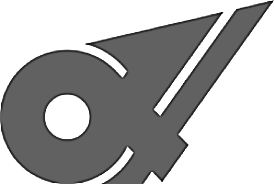 保育士等キャリアアップ研修修了証書あなたは 「保育士等キャリアアップ研修の実施について」（平成29年4月1日付け雇児保発0401第１号厚生労働省雇用均等・児童家庭局保育課長通知）に基づく保育士等キャリアアップ研修について、次の分野を修了したことを証明する三重県知事　　鈴木　英敬